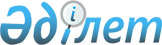 О внесении изменений и дополнения в постановления Правительства Республики Казахстан от 13 декабря 1996 г. N 1533 и от 7 января 1997 г. N 14
					
			Утративший силу
			
			
		
					Постановление Правительства Республики Казахстан от 13 февраля 1997 г. N 206. Утратило силу - постановлением Правительства РК от 9 февраля 2005 г. N 124 (P050124)



     Правительство Республики Казахстан постановляет:


     Внести в некоторые решения Правительства Республики Казахстан следующие изменения и дополнение:



     в приложении к постановлению Правительства Республики Казахстан от 13 декабря 1996 г. N 1533  
 P961533_ 
  "О развернутом Плане мероприятий Правительства Республики Казахстан по углублению реформ на 1997 год":



     в разделе IV "Социальная политика" строки, порядковый номер 63, исключить;



     в разделе VII "Законодательное обеспечение реформ", порядковый номер 111:


   строки: "О пенсионном    проект Закона, февраль Минтрудсоцзащиты,


           страховании      постановление  1997 г. Минфин,


                            Правительства          Минэкономики,


                                                   Минюст",


           "О               проект Закона, апрель  Минтрудсоцзащиты,


           государственных  постановление  1997 г. Минфин,


           пособиях семьям  Правительства          Минэкономики,


           с детьми                                Минюст",


     исключить;


     План законопроектных работ Правительства Республики Казахстан на 1997 год, утвержденный постановлением Правительства Республики Казахстан от 7 января 1997 г. N 14  
 P970014_ 
  "О Плане законопроектных работ Правительства Республики Казахстан на 1997 год":



     дополнить строками, порядковый номер 9а, следующего содержания: 


     "9а  О финансовой  Минэкономики,       январь февраль март


          аренде        Минфин, Нацкомиссия


          (лизинге)     по бухучету, Минюст,


                        Отдел финансов и


                        социальных реформ                      ";


     строки, порядковые номера 22, 23, 43, 48, исключить.


     Премьер-Министр



   Республики Казахстан

					© 2012. РГП на ПХВ «Институт законодательства и правовой информации Республики Казахстан» Министерства юстиции Республики Казахстан
				